School closure work: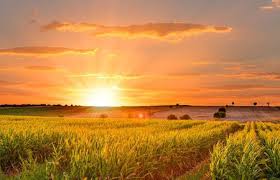 Summer 2, week 3 - June 22nd Home LearningWe are so excited to see some children return to school this week!! It will be so lovely to see their faces after such a long time. If your child isn’t returning to school, keep working hard at home and we will be thinking of you and praying for our wonderful reception class. REOur topic for this half term is ‘Our Church Family’. In this topic, the children need to be aware that we all belong to our Church family and anyone can belong to it. Hopefully, you will have had some opportunity to see some church buildings and we hope your child managed to watch the video links we put on the last online learning pack.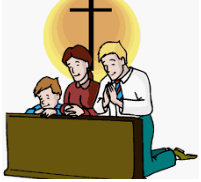 It is very important for the children to understand some of the golden rules whilst visiting a special place of Worship such as a church. The children do a fantastic job at following these rules when we have mass in the school hall. We would like you to discuss these with your child and perhaps do some role-play together so you can practise how we behave in church and during mass.Here are some ideas for tasks to complete:1. Create a poster of all the golden rules when attending church. You can mark make/draw pictures/add captions or present the rules as a list, whichever way suits your child. Some rules may include:Good sitting				6. No runningLips closed				7. No shoutingGood listening PraySing songs2. As an alternative to this (or an extra if you’re feeling really brave!), can you think of someone you would like to pray for next time you go into church or when you go to bed? Can you write a simple prayer starting with ‘Dear Lord’… and ending with ‘Amen’ for that person? Feel free to use the template attached and decorate it with pictures and colour. Literacy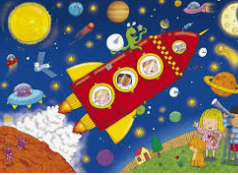 You are going on a space adventure…. buckle up! Read the attached powerpoint and parents, ask your child questions about the story. What ten things would you take with you if you went to space? Make a list using the template attached. Can you write about your own space adventure? Remember to use your phonics to sound out, to spell any tricky words correctly and remember to use finger spaces! PhonicsParents - This week, after you have practised recapping the sounds the children were sent home with, we would like you to say some words (see attached sheet – words to dictate) in fred talk. Some are CVC word (Consonant-Vowel-Consonant) and some are CVCC words. When you say each word, see if your child can blend the sounds together to say the word then have a go at spelling each one. Here is a video link which explains how we use fred talk when teaching phonics:https://www.youtube.com/watch?v=dEzfpod5w_Q After they have written the words, you could challenge your child to write a couple of the words in a sentence.Please continue to practise reading and writing the set 1/2 sounds daily – please use the sounds we sent home on the treasury tags or the orange phonics book. Also, practise reading the tricky words. A really useful website called Oxford Owl is offering free activities during lockdown and has a wealth of information regarding the Ruth Miskin scheme for phonics. We would strongly recommend using this as a ‘go to’ when helping your child learn the sounds. There is advice for parents/carers, resources you can print out and activities to try at home: https://home.oxfordowl.co.uk/reading/learn-to-read-phonics/ Remember that Ruth Miskin has a daily phonics lesson on YouTube and follows the same format of teaching as we do in class:  https://www.ruthmiskin.com/en/find-out-more/help-during-school-closure/ Fun phonics games can be found here:https://www.phonicsplay.co.uk/ https://www.topmarks.co.uk/english-games/5-7-years/letters-and-sounds https://www.bbc.co.uk/cbeebies/shows/alphablocks Reading:Remember to practise reading every day. We have noticed that some of you have logged on to MyOn and taking advantage of the amazing breadth of books for your child to read. If you haven’t yet been on this website, please do so as soon as possible.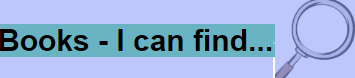 Find out how many words you can read in 1 minute.Find words with special friends, eg 'ch', 'sh', 'ss'Find a word with the same initial sound as your name.Find the front cover, back cover, title and blurb in a book.Find words that start with: 's', 't', 'm',...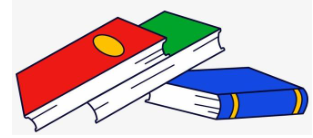 Find a fiction book / find a non fiction book.Find 5 red words in a book.Mathshttps://whiterosemaths.com/homelearning/early-years/This weeks White Rose maths activities are based on the story Zog  by Julia Donaldson. Click the link and go to Week 9 - 22nd June.If you don’t have a copy of the story here is a link to a video reading:https://www.youtube.com/watch?v=9_LmS3q4E6kTopicOur Reception topic for this half term is Adventures!This week we are on a space adventure!Follow this link for some space themed number activities:https://www.twinkl.co.uk/resource/t-t-11866-space-themed-ks1-maths-activity-bookFollow these links for some space colouring sheets:https://www.twinkl.co.uk/resource/t-t-11408-planet-read-and-colour-worksheethttps://www.twinkl.co.uk/resource/t-t-252965-aliens-colouring-pagesMake a split pin astronaut:https://www.twinkl.co.uk/resource/t-t-4097-split-pin-astronautPEGet your dance on!Join in with the ‘Waka waka’ just dance routine!https://www.youtube.com/watch?v=gCzgc_RelBAUseful Links:www.twinkl.co.uk/offer and enter the code UKTWINKLHELPSwww.purplemash.com https://www.educationcity.com/ (Remember your child’s log in details were sent home on the last week)We wish you all well and please send our love to all the children. We miss you!Take care,Mrs Bolton and Mrs Locker